Gottesdienste: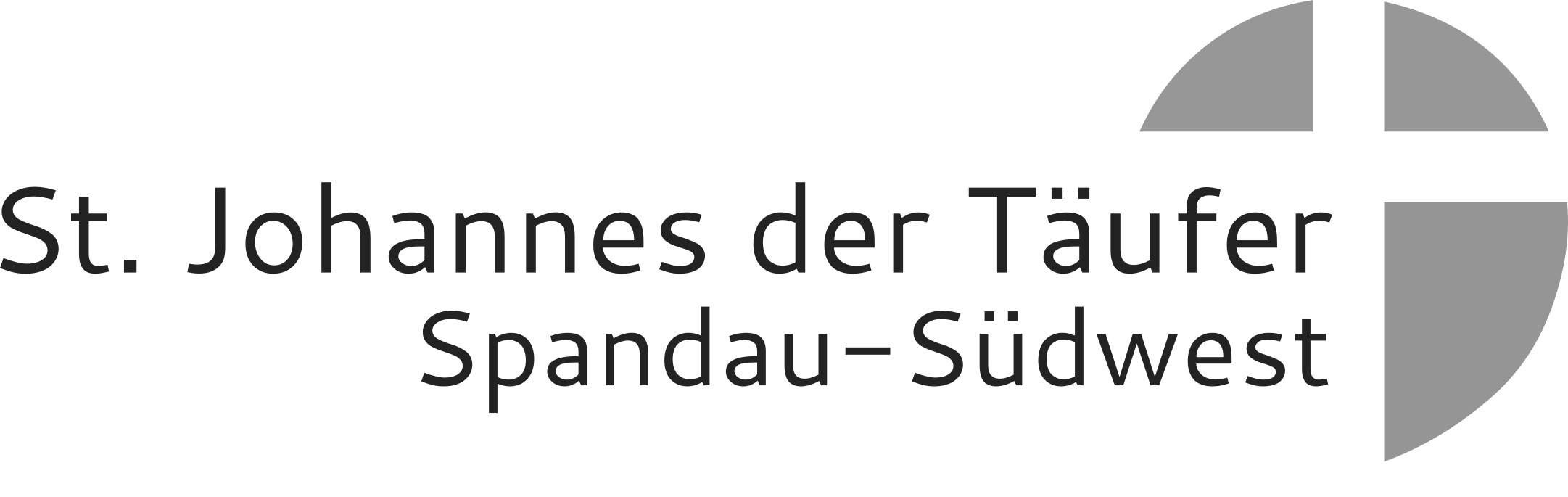 Seelsorge:Leitender Pfarrer: Pfr. David Hassenforder		Pfarrvikar: Pfr. Sylwester Gorczyca		Subsidiar / Priester zur Mithilfe:Tel.: über das Pfarrbüro				Tel.: 0172 - 75 50 275			Pfr. i.R. Dieter Weimanndavid.hassenforder@erzbistumberlin.de		sylwester.gorczyca@erzbistumberlin.de	Pfr. Stephan Neumann											(Kontakt über das Pfarrbüro)Pfarrvikar: P. Joachim Gimbler SJ			Gemeindereferent: Johannes Motter	Sozialarbeiter: Wojciech GrehTel.: 030 - 368 901 51 / 0177 - 32 000 47		Tel. 030 – 364 309 22			Tel. 0151 – 258 406 59joachim.gimbler@jesuiten.org			johannes.motter@erzbistumberlin.de	wojciech.greh@erzbistumberlin.deVerwaltung:Pfarrbüro: Am Kiesteich 50, 13589 Berlin		Kontaktbüro: Mariä Himmelfahrt, Sakrower Landstr. 60,14089 BerlinFrau S. Stefanac					Frau J. Hettlage, Sprechzeit: freitags 15.30 - 17.30 UhrSprechzeiten: Di und Do, 9.00 - 12.00 Uhr		Tel.: 030 - 365 41 07; pfarrbuero@mariae-himmelfahrt-berlin.deTel.: 030 - 373 22 16 / Fax: 030 - 374 016 22		Kontaktbüro: St. Maximilian Kolbe, Maulbeerallee 15, 13593 Berlininfo@st-johannes-spandau.de			Frau S. Dziaszyk, Sprechzeit: freitags 17.00 - 18.00 UhrVerwaltungsleiterin: Dr. Monika Schattenmann, Tel.: 0172 - 574 64 68, monika.schattenmann@erzbistumberlin.deKollekten:21.04.	für unsere kath. Kindertagesstätten28.04.	für das Spielplatzprojekt unserer Gemeinde05.05.	für die Hospizdienste der CaritasAllen Spendern herzlichen Dank!Beichtgelegenheiten:St. Markus: freitags und sonntags, 17.30 UhrSt. Maximilian Kolbe: samstags, 17.30 Uhrsowie überall nach Vereinbarung mit dem Seelsorger.Vermeldungen für die Pfarrei:Kollektenergebnis 72-Stunden-AktionFür das Projekt unserer Pfarrjugend im Rahmen der 72-Stunden-Aktion kamen am Wochenende 13./14.04. in allen Gemeinden insgesamt 1.640,- € zusammen, um obdachlosen Menschen zu helfen! Vielen Dank dafür!Sprechzeiten unseres SozialarbeitersUnser Sozialarbeiter, Herr Greh, bietet ab sofort offene Sprechstunden zu allen Belangen an, in denen soziale Beratung benötigt wird:St. Wilhelm – dienstags – 10.00 Uhr bis 12.00 UhrSt. Maximilian K. – mittwochs – 09.30 Uhr bis 11.30 UhrSt. Markus – donnerstags – 09.30 Uhr bis 11.30 UhrAußerhalb dieser Zeiten erreichen Sie ihn per Mail oder telefonisch (Kontaktdaten umseitig).Patrozinium unserer Pfarrkirche St. MarkusAm Gedenktag des Hl. Markus, Do, 25.04., feiern wir um 18.00 Uhr die Hl. Messe in der Pfarrkirche St. Markus. Im Anschluss an den feierlichen Gottesdienst geht das Patronatsfest weiter: Der Gemeinderat lädt herzlich zur Feier in den Gemeindesaal von St. Markus ein. An diesem Tag entfallen sowohl die Hl. Messe am Morgen als auch die Eucharistische Anbetung am Abend.Erstkommunionfeiern in der PfarreiNach den 45 Erstkommunionen am Sa, 20.04., in St. Markus werden am Sa, 27.04. in den Gottesdiensten um 10.00 Uhr und um 13.00 Uhr in Mariä Himmelfahrt 26 Kinder ihre Erste Heilige Kommunion empfangen. Begleiten wir die Kinder und Familien im Gebet! MaiandachtenIm Marienmonat Mai feiern wir wieder Andachten, voraussichtlich zu folgenden Terminen:Montags, 17.00 Uhr, in St. FranziskusDienstags, 18.00 Uhr, in St. MarkusMittwoch, 01.05., 09.00 Uhr, in St. Maximilian KolbeFreitags, 17.00 Uhr, in St. Maximilian KolbeFreitags, 18.00 Uhr, in Mariä HimmelfahrtGruppen und Einzelpersonen, die eine der Andachten vorbereiten und (mit)gestalten möchten, melden sich gerne im Pfarrbüro.Firmung in unserer Pfarrei23 Jugendliche aus den Gemeinden Mariä Himmelfahrt und St. Maximilian Kolbe empfangen am Samstag, 04.05. um 10.30 Uhr durch Weihbischof Dr. Matthias Heinrich in der Kirche Mariä Himmelfahrt das Firmsakrament. Begleiten wir die jungen Christen im Gebet!Vorschau: PfingstenZum Hochfest Pfingsten, am Sonntag, 19.05., finden alle (Vorabend)-Messen zu den gewohnten Zeiten statt. Am Pfingstmontag, 20.05. laden wir herzlich zu folgenden Gottesdiensten ein:09.00 Uhr – Hl. Messe – St. Franziskus09.30 Uhr – Hl. Messe – St. Wilhelm10.00 Uhr – Ökum. Gottesdienst – Ev. KG Heerstr.-Nord10.30 Uhr – Ökum. Gottesdienst – St. Markus10.30 Uhr – Hl. Messe – Mariä HimmelfahrtIm Anschluss an die Ökumenischen Gottesdienste sind alle zu Imbiss und Begegnung eingeladen.Geistliches Wort:Maria, unsere Mutter, Schwester, Freundin zugleich,Vorbild bist du unsin deiner Gläubigkeit, deinem Vertrauen,deiner Kraft, schwierige Wege zu gehen.Gottes Engel kam dir sicher ungelegen,flößte dir Angst ein,aber du fügtest dich immer wieder in den göttlichen Willen.Manche Schmerzen hat dir Jesus zugefügt,er war kein einfacher Sohn,er ging fort von dir,um Gottes Zeugnis, Gottes Sohn zu sein.Doch du standest zu ihm,hieltest bei ihm ausbis zum schmachvollen Kreuz.Und so hast du – wie er –dein Leben vollendet,bist eins geworden mit Gott,hast die Vollkommenheit erreicht,die wir Himmel nennen.(Irmela Mies-Suermann, In: Pfarrbriefservice.de)DatumPfarrkircheSt. MarkusAm Kiesteich 50St. FranziskusHackbuschstr. 14St. WilhelmWeißenburger Str. 9-11St. Maximilian KolbeMaulbeerallee 15Mariä HimmelfahrtSakrower Landstr.60Sa, 20.04.10.00 Uhr Erstkommunion 13.00 Uhr Erstkommunion18.00 Uhr Hl. Messe18.00 UhrHl. Messe4. Sonntag der Osterzeit, 21.04.
10.30 Uhr Hl. Messeals Dankmesse der Erstkommunionkinder18.00 Uhr Hl. Messe09.00 UhrHl. Messe09.30 UhrHl. Messe11.00 Uhr Hl. Messe10.30 UhrHl. MesseDi, 23.04.Hl. Adalbert09.00 UhrHl. MesseMi, 24.04..15.00 Uhr Hl. Messe09.00 Uhr Hl. MesseDo, 25.04.Fest des Hl. Markus18.00 Uhr Hl. Messezum Patronatsfest Fr, 26.04.18.00 Uhr Hl. Messe17.30 Uhr Hl. MesseSa, 27.04.Hl. Petrus Kanisius18.00 Uhr Hl. Messe10.00 Uhr Erstkommunion 13.00 Uhr Erstkommunion18 Uhr Hl. Messe5. Sonntag der Osterzeit, 28.04.10.30 Uhr Hl. Messe18.00 Uhr Hl. Messe09.00 UhrHl. Messe09.30 UhrHl. Messe11.00 Uhr Hl. Messe10.30 Uhr Hl. Messeals Dankmesse der Erstkomm.-KinderDi, 30.04.09.00 Uhr 
Hl. MesseMi, 01.05.Hl. Josef der Arbeiter15.00 Uhr Hl. Messe09.00 Uhr MaiandachtDo, 02.05.Hl. Athanasius09.00 Uhr Hl. Messe17-19 Uhr Euch. AnbetungFr, 03.05.Hl. Philippus & Jakobus18.00 Uhr Hl. Messe17.00 Uhr Maiandacht 17.30 Uhr Hl. Messe18.00 UhrMaiandachtSa, 04.05.Hl. Florian18.00 Uhr Hl. Messe10.30 Uhr Firmung18 Uhr Hl. Messe6. Sonntag der Osterzeit, 05.05.10.30 Uhr Hl. MesseKiWoGo im Saal18.00 Uhr Hl. Messe09.00 UhrHl. Messe09.30 UhrHl. Messe11.00 Uhr Hl. Messe10.30 UhrHl. Messe